CAMP 2020 Technical Symposium, October 20, 2020CAMP is pleased to invite you to participate in the CAMP 2020 Technical Symposium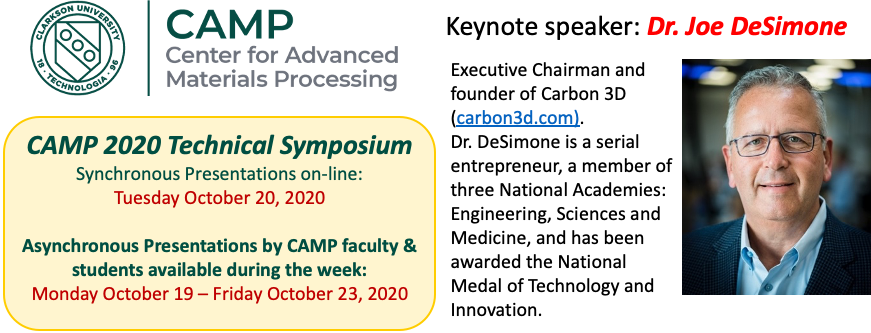 Visit either www.clarkson.edu/camp orhttps://sites.google.com/view/camp2020symposium/home for detailsThe symposium will include:Live on-line presentations by Profs. Selma Mededovic Thagard, Mario Wriedt, Xiaocun Lu, Ajit Achutan, and Cetin CetinkayaPre-recorded presentations by Clarkson faculty & studentsKeynote presentation by Dr. Joseph DeSimone on: Digital Transformation in ManufacturingVisit the CAMP 2020 Technical Symposium website for details, including:Registration (it's free!)Submission of titles and abstracts for pre-recorded presentationsSymposium schedule*** CALL FOR PRESENTATIONS ***Faculty and students can present their materials-related research work to a wide audience, including industrial representatives, via pre-recorded videos. See the website for more details.Deadline for abstract submission is October 14, 2020.